ANA MARÍA ZAHARÍA 	                                         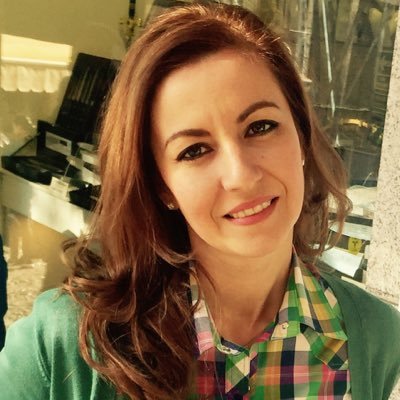 Correo:    anamariazaharia2014@gmail.com  Twitter_ @MirelaZaharia                                                                    azahara@ucm.esEXPERIENCIA PROFESIONAL: Déjate TV- Presentadora de TV: dirijo y presento el programa de televisión Son Tonterías Mías (@MTonterias) en Déjate de Historias TV los sábados y los domingos de 13.00 h-13.30 h en abierto en la TDT: http://lnx.tracia.tv/wordpress/2017/09/26/son-tonterias-mias/ (1 de septiembre-actualidad). esRadio- Colaboradora en el programa radiofónico “Dejatedehistorias” en la sección internacional-(1 de enero de 2016-actualidad). -En el área de redacción, producción, locución de noticias y reportajes especiales así como también en la realización de conexiones en directo todos los miércoles con la sección de internacional. Tracia Producciones S.L.- Colaboradora (1 de enero de 2016-actualidad)-En el área de producción, redacción y presentación de reportajes especiales y noticias que se emiten en 13 TV y 8 TV. Artesanía Morales S.L. - Responsable de comunicación, ventas y marketing online (enero de 2016-actualidad).  -En el área de marketing como responsable de planificar y dirigir la política de la empresa en lo referente a productos, precios, promociones y distribución: diseño de los planes de marketing, coordinación del equipo de trabajo, investigación comercial de los productos existentes o nuevos, estudio de las debilidades, las fortalezas y oportunidades de los mismos en el mercado mediante el empleo de las nuevas tecnologías, etc. -En el área de comunicación: desarrollo de las estrategias y acciones de comunicación, diseño y mantenimiento de la página web, gestión de las relaciones con los públicos (internos y externos), etc. Universidad Complutense de Madrid (2015-2016)-Publicación CiberCom -En el área de publicaciones web, reportando al director de la publicación Cibercom como redactora jefa y editora adjunta: revisión de artículos, redacción de noticias, edición de textos, videos e imágenes, mantenimiento de la página web.  Artesanía Morales S.L- Gerente de ventas (abril de 2004-enero de 2016).-En el área de ventas: preparar planes y presupuestos de ventas, establecer metas y objetivos, calcular la demanda, pronosticar las ventas, selección y capacitación de los vendedores, etcAgencia EFE (departamento EFEverde) – noviembre de 2014-febrero de 2015 -En el área de publicaciones web, reportando al redactor jefe como redactora y editora: redacción de noticias y crónicas, cobertura de informaciones en las ruedas de prensa, elaboración de infografías, mantenimiento de la página web, edición de textos, videos e imágenes.Presidencia del Gobierno (Secretaria de Estado de Comunicación)-enero de 2013-abril de 2013 -En el área de publicaciones web, reportando al redactor jefe como redactora y editora: redacción de noticias, cobertura de informaciones, mantenimiento de la página web, edición de textos, videos e imágenes, elaboración de newsletter en español e inglés, asistencia a las ruedas de prensa del Consejo de Ministros. -En el área de documentación, reportando al redactor jefe, como documentalista: búsqueda, selección, gestión y organización de la información en el área de nacional tanto en soporte papel como digital, acceso, consulta y uso de las bases de datos, empleo de gestores bibliográficos. FORMACIÓN: Doctoranda en Periodismo en el Departamento de Periodismo II de la Universidad Complutense de Madrid (2015-actualidad) investigando sobre: “Comunicación multimedia: estudio factual del diseño, usabilidad y arquitectura de la información de las webs institucionales europeas”.  Máster Oficial en Periodismo Multimedia Profesional por la Universidad Complutense de Madrid (2015)- Nota final: (9,41) y Matrícula de Honor en el Proyecto Final de Máster. Licenciada en Periodismo por la Universidad Complutense de Madrid (2009-2014). FORMACIÓN COMPLEMENTARIA: Universidad Complutense de Madrid (Fundación General)- Secretaria del Curso de Verano: Fórmulas de éxito del periodismo de datos: diseño, programación, internet y multimedia, Madrid, El Escorial, 2017. Universidade da Beira Interior, Portugal- 12-13 de diciembre de 2016- Conferencia Internacional “Rethinking Humanities: Visibility, Transparency, Surveillance” –LabComIFP Universidad Complutense de Madrid: VI Congreso Internacional de Periodismo en Red: “Futuro del periodismo y calidad informativa en nuevos formatos”-14, 15, 16 de noviembre de 2016 (24 horas). Instituto Nacional de Administración Pública, Facultad de Ciencias Políticas y de la Administración-“III Jornadas de Ciberpolítica: hacia la cosmópolis de la información y la comunicación”- 16 y 17 de junio de 2016. Universidad Complutense de Madrid (Facultad de Ciencias de la Información)- Jornada de periodismo ambiental, Asociación de Periodistas de Información Ambiental (APIA)-18 y 19 de abril de 2016.  Asociación de Periodistas de Aragón-XVII Congreso de Periodismo Digital (Huesca), 10 y 11 de marzo de 2016 (12 horas). Universidad Complutense de Madrid- marzo de 2016- Jornada:”How to write a great research paper, and get it accepted by a good journal” (2 horas). Fundación Española para la Ciencia y la Tecnología (FECYT-Oficina Europea)- marzo de 2016- Jornada: “Infoday Nacional Future and Emerging Technologies (FET-HORIZONTE 2020)- (8 horas). Universidad Complutense de Madrid (Facultad de Ciencias de la Información)-marzo de 2016- Curso: “Gestores bibliográficos en la biblioteca: Refworks y Mendeley”-(2 horas). Universidad Complutense de Madrid (Facultad de Ciencias de la Información)-febrero de 2016- Curso: “Fuentes y recursos de información para doctorandos e investigadores”- (2 horas). Universidad Complutense de Madrid (Facultad de Ciencias de la Información)-febrero de 2016- Curso: “Fuentes y recursos de información para Periodismo”- (2 horas). Universidad Complutense de Madrid (Departamento de Periodismo III)- diciembre de 2015-marzo de 2016- Curso: “Investigación y análisis cualitativo en comunicación. La metodología semiótica”-(24 horas). Universidad Complutense de Madrid (Escuela Complutense de Verano)- junio de 2015-julio de 2015-Curso: “Big Data, Transparencia y Periodismo de Datos”-(18 horas). Universidad Camilo José Cela-abril de 2012-“Curso de especialización en Radio Deportiva” en colaboración con Radio Marca-(80 horas). Universidad Complutense de Madrid (Escuela Complutense de Verano)-julio de 2010-Curso: “Locutor radiofónico”- (100 horas). Cámara Oficial de Comercio e Industria de Toledo- octubre de 2004-noviembre de 2004-Curso de Formación Profesional Ocupacional y Continua: “Inglés básico comercial”-(60 horas). Universidad Complutense de Madrid (Facultad de Ciencias de la Información)-I Congreso Internacional de Ciudades Creativas, 22, 23 y 24 de octubre de 2009 (25 horas). EXPERIENCIA INVESTIGADORA y/o DOCENTE: Miembro del Proyecto de Innovación (Innova-Docencia): “Knowledge Technologies (KDT). Estudio de redes sociales científicas y comunidades virtuales para docentes-investigadores y estudiantes de postgrado”. Proyecto número 33 (Responsable: Jesús Miguel Flores Vivar). Proyecto interfacultativo e interdepartamental: Departamento Periodismo I, Departamento Periodismo II, Departamento Sociología IV. Rama de conocimiento: Ciencias Sociales y Jurídicas (2017-actualidad). Investigadora visitante pre-doctoral- (noviembre de 2016-febrero de 2017)- Universidade da Beira Interior, Facultade de Artes e Letras, Labcom.IFP (Laboratorio de Comunicación online)-Portugal.   Miembro del Comité de Organización del VI Congreso Internacional de Periodismo en Red: “Futuro del Periodismo y Calidad Informativa en Nuevos Formatos: Desde Wikileaks a los Papeles de Panamá” (14, 15 y 16 de noviembre de 2016) 1. Coordinadora de organización y secretaría; 2. Coordinadora de comunicaciones; 3. Coordinadora del Grupo de Trabajo (GT1): “Multidisciplinariedad y tecnologías en el periodismo de investigación”),  Madrid-organizado por el Departamento de Periodismo II de la Facultad de Ciencias de la Información (Universidad Complutense de Madrid) y el Grupo de Investigación Complutense Internet Media Lab. Universidad Complutense de Madrid (octubre de 2015-actualidad)- investigadora y miembro colaboradora del Grupo de Investigación Internet MediaLab: edición de contenidos, redacción de artículos, mantenimiento de sitio web, traducción de artículos científicos, ayuda en la organización de seminarios/workshops y congresos, revisión de textos. Universidad Complutense de Madrid (01 de mayo de 2015-15 de junio de 2015)- colaboración ocasional para la ejecución del proyecto de investigación “Cybermedia II: Desarrollos e innovaciones del periodismo en las redes sociales en Internet y telefonía móvil. Convergencias, modelos de negocio, servicio y formación”, REF: CS02011-25235, IP. Jesús Miguel Flores Vivar: edición de contenidos, redacción de artículos, mantenimiento de sitio web, traducción de artículos científicos, ayuda en la organización de seminarios/workshops y congresos, revisión de textos. Miembro del Comité de Organización del “Primer Proyecto Real: África Existe” (marzo de 2012-junio de 2012) y moderadora de la mesa redonda “Ola de cambio en el Norte de África” (participantes: Erika Reija, Enrique Meneses, etc.)PUBLICACIONES: Usabilidad, accesibilidad y arquitectura de la información. Fundamentos y nociones básicas para el profesional de la información. Periodismo en nuevos formatos. Estado del arte del Ciberperiodismo: Narrativas y tecnologías emergentes, (2017). (Coord. Jesús Miguel Flores Vivar), pp. 113-121, Madrid, MMXVII, Editorial Fragua, ISBN: 978-84-7074-751-9 (formato papel), ISBN: 978-84-7074-752-6 (formato ebook). Autora: Ana María Zaharía Usabilidad, accesibilidad y arquitectura de la información: tres conceptos, tres realidades. TecComStudies. Estudios de Tecnología y Comunicación (2016). (Director: Jesús Miguel Flores Vivar), pp. 105-113, Madrid, Núm.7, Año 5, Universidad Complutense de Madrid, Editorial Universitas, S.A., ISSN: 2530-9870. Autora: Ana María ZaharíaEl impacto de las Tecnologías de la Información en la blogopolítica española: análisis de los blogs políticos como nuevo modelo mediático: Ciberpolítica. Gobierno abierto, redes, deliberación, democracia, (Primera edición: 2017), Coord. (Ramón Cotarelo, Javier Gil),  pp.403-413, Cap. XXII, Madrid, Instituto Nacional de Administración Pública, ISBN: 978-84-7351-559-7 (formato papel), ISBN: 978-84-7351-560-3 (formato electrónico). Autores: Ana María Zaharía y Jacinto Gómez López.   Aproximaciones teóricas y conceptuales entorno a la usabilidad para la web: VII Congreso de Periodismo Digital (Huesca 2016): La comunicación del presente. Más allá de las pantallas, pp. 13-21, Asociación de periodistas de Aragón, ISBN: 978-84-87175-534. Autores: Ana María Zaharía y María de las Mercedes Zamarra López.  Agenda Digital de la Comisión Europea. Uso de los medios sociales como estrategia de divulgación: Twitter y Facebook, Revista Información Pública, Vol.VII, Núm. 1, pp.13-33, (diciembre de 2015),  Escuela de Comunicaciones UST, ISSN: 01717-9790. Autores: Ana María Zaharía y Jesús Miguel Flores Vivar. Mapaches en España: simpáticos pero peligrosos: EFEverde.com, LaRazón.es, ElEconomista.es, ElDía, es, Madridactual.es, febrero de 2015. La “desconocida” almeja de río lucha por evitar su extinción en España”: EFEverde.com, EFEagro.com, Fundacioncajaruralburgos.es, febrero de 2015. IDIOMAS: Rumano- lengua materna. Español- nivel avanzado. Inglés-nivel medio. Francés-nivel medio.OTROS DATOS DE INTERÉS: Dominio como usuario avanzado de las herramientas de edición de textos y entornos ofimáticos: Paquete Office, Lotus Notes, etc. Dominio como usuario avanzado de las herramientas de maquetación y/o edición de imágenes, video y audio: Indesign CS 6 y versiones anteriores, Avid, Avid news, Photoshop (nociones), etc.Dominio como usuario avanzado de  gestores de contenido web: Wordpress, Blogger, etc. 